Aan: College van Burgemeester en Wethouders Postbus 18 7550 AA Hengelo Per e-mail via: raadsgriffie@hengelo.nl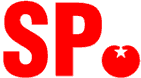 Hengelo, 12 oktober 2018Geacht College,Deze week is in de Tweede Kamer het besluit genomen om vanaf 2025 het hebben van asbestdaken voor de eigenaren strafbaar te stellen.Dat betekent voor eigenaren van schuren of stallen met asbestdaken dat zij de plicht hebben hun daken te vervangen. Voor  Overijssel en - vanwege de historische productie van asbestdoor Eternit in Goor -  ook met name voor inwoners uit Twente betekent dit een verplichting tot het verwijderen en vervangen van hun asbestdaken. De kosten die daarmee gemoeid gaan zijn aanzienlijk en wij maken ons zorgen over de gezondheidsrisico’s die met name particuliere eigenaren van schuurtjes bij het zelf opruimen van dit asbest zullen kunnen ondervinden. Voor de grotere daken en daken op bedrijfsgebouwen is er de verplichting om asbestdaken te laten verwijderen door een gecertificeerd bedrijf. Dat betekent dat er in de komende tijd een forse toename te verwachten is van bedrijven die zich hierin specialiseren, maar ook een prijsopdrijvend effect vanwege de te verwachten schaarste aan asbestsaneringsbedrijven. Die prijsopdrijving zal ook het gevolg kunnen zijn van de tijdelijkheid van asbestsaneringswerkzaamheden. Met de aangenomen wet ligt het in de lijn der verwachting dat de saneringsgolf van buitenasbest na 2023 over zal zijn en de gespecialiseerde bedrijven zich daarna zullen moeten richten op andere werkzaamheden. De SP vindt dat onderzocht zou moeten worden, zeker in Twente, welke rol gemeenten en provincie hierbij kunnen spelen, zowel in de sfeer van het beperken van de kosten voor bezitters van asbestdaken alsook in de gegarandeerde veiligheid van de vervangingsoperatie. Ook wil de SP dat gemeenten nu onderzoeken of hun rol ook kan liggen in het laten uitvoeren van asbestsanering door gemeentelijke samenwerking in de uitvoering van de sanering. De SP ziet het namelijk in principe als een overheidstaak, net als het inzamelen en verwerken van afval, om asbestsanering uit te voeren. Dit kan bijvoorbeeld door middel van een intergemeentelijke of provinciale dienst.Overigens vindt de SP de mogelijkheid voor particuliere dakbezitters om daken kleiner dan 35 m2 zelf te mogen verwijderen en vervangen zeer bedenkelijk in het kader van de volksgezondheid. Ook hier zou de overheid de helpende hand moeten bieden.Vandaar dat de SP fractie de volgende vragen heeft aan het college:Is het college al bekend welk oppervlak aan asbestdaken er zich in totaal in Hengelo bevindt? En zo ja, welk deel daarvan zijn particuliere daken kleiner dan 35 m2?Is het college bereid om in het kader van de verplichte asbestsanering van daken de samenwerking te zoeken met provincie en andere gemeenten en nadrukkelijk initiatief te nemen voor het opzetten van een intergemeentelijk asbestsaneringsbedrijf?Is het college ook bereid om met andere gemeenten en provincie te streven naar een eenvormig en duidelijk beleid ten aanzien van de overheidshulp bij sanering van asbestdaken aan de eigenaren?Kan het college ons verder informeren over het proces waaronder deze asbestsaneringsoperatie kan worden uitgevoerd? Is er een soort taskforce asbest ingesteld? Zo nee, gaat dat nog gebeuren?De SP fractieHugo KoetsveldVincent Mulder